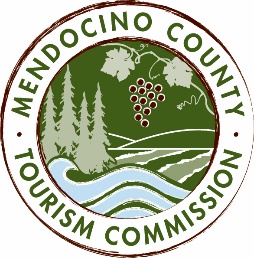 MENDOCINO COUNTY TOURISM COMMISSION, INC.MARKETING COMMITTEE AGENDA“The Marketing Committee shall be composed of a maximum of seven (7) voting members as follows: (i) one (1) Director of the Corporation; (ii) six (6) members-at-large; and (iii) the Executive Director or its designee. The Marketing Committee chair shall be elected by a majority of committee members. The Committee shall be responsible for advising and making recommendations to the Board in fulfillment of its duties and obligations regarding all marketing activities and issues, including but not limited to advertising, public relations and website activities.” - bylaws, Article 6, Section 6.1, (d) (iv)
DATE:		TUESDAY FEBRUARY 21, 2017TIME:		10:00AMLOCATION:	Visit Mendocino County, 390 W. Standley St., Ukiah CA 95482CALL-IN:	Visit Mendocino County, 345 N. Franklin St., Fort Bragg CA 95437*Please note: In accordance with the Brown Act, call-in locations must be listed on the agenda. If anyone from the public is calling in during the meeting, it must be done from or at the locations above.The meeting will be hold on GoToMeeting.com. Please access the meeting at:
https://global.gotomeeting.com/join/831700669 

CALL-IN: 1 (408) 650-3123 				ACCESS CODE: 831-700-669CALL TO ORDERROLL CALLPUBLIC COMMENT - Brown Act Requirements: Pursuant to the Brown Act, the Committee cannot discuss issues or take action on any requests during the comment period APPROVAL OF MINUTES OF JANUARY 25, 2017 MARKETING COMMITTEE MEETINGMARKETING COMPANYMarketing Company SOWMortar MOUTheorySF MOUProposed Marketing BudgetACTION ITEM: Allow the Marketing Committee to choose between Mortar and Theory at the February 21 meeting, and to direct our ED to sign a contract for the remainder of this fiscal year 2016-17.WEBSITE UPDATE PROPOSAL UPDATE ON HIDDEN OBJECT GAME: LAUNCH DATE & PUBLICITYWINE, WAVES, WILDERNESS RENEWALWIREWALKER STUDIOS FINAL CUTAVWA ADVERTISING SPONSORSHIPMARKETING ANGLE: ADVENTURE RACES IN MENDOCINO COUNTYCC MEDIA – STATUS OF CONTRACT; TERMINATION DATEADVERTISING PROPOSALS:UPDATE ON BAY AREA LIFE CAMPAIGN (documents and links provided)
30-minute programMaui:  http://abc7news.com/travel/get-outta-town--maui/1163247/OC:  http://abc7news.com/travel/get-outta-town-orange-county/1319437/
5-minute segment:Visit Santa Rosa Bay Area LIFE segment:https://vimeo.com/202466312password: kgotv
KANE BROWN PRODUCT PLACEMENT PROPOSALRESULTS OF MARKETING PROGRAM CAMPAIGNSKOLI COMMUNICATIONS 2017-18 PROPOSALDOGTREKKER 2017/18 PROPOSALFUTURE AGENDA ITEMSNEXT MEETING DATE
ADJOURN